ЛИПЕЦКАЯ ОБЛАСТЬ, ГОРОД ЛИПЕЦКМУНИЦИПАЛЬНОЕ БЮДЖЕТНОЕ ОБРАЗОВАТЕЛЬНОЕУЧРЕЖДЕНИЕ СРЕДНЯЯ ШКОЛАГ. ЛИПЕЦКА ИМ. П.Н. ШУБИНАПравовой статус крестьянки Черноземья в 70-е гг. XIX в.(«Женские» дела в Колыбельском волостном суде Раненбургского уезда Рязанской губернии)                                                                              Выполнила: Козулина Анастасия Сергеевна                                                                                                                                                                                        16 лет, МБОУ СШ № 33 г. Липецка, 9 «А»                                                                              398004, г. Липецк, ул. Свиридова, д.11 кв. 52                                                                            К. тел. – 89205422745, osmolkinauana@mail.ru                                                                         Руководитель: Лаухина Галина Владимировна, учитель                                                                                                                  МБОУ СШ № 33 г. Липецка,                                                                                                   канд. ист. наук                                                                             398002, г. Липецк, ул. Терешковой, д. 19. кв. 9                                                                               К. тел. - 89202499010; lauhin1966@yandex.ru                                                            Липецк – 2018                                                                     ОглавлениеВведение …………………………………………………………………..   С. 3-5 I. Имущественные «женские» дела в работе Колыбельскоговолостного суда …………………………………………………………..     С. 5-9 II. Неимущественные вопросы в «женских» делах Колыбельскоговолостного суда в 70-е г. XIX в. …………………………………………    С. 7-10Заключение ………………………………………………………………… С. 10-11Список источников и литературы………………………………………  С. 12-13Приложения ………………………………………………………………… С. 14-15                                                               Введение	В последнее время в СМИ много говорится о правах и обязанностях граждан в РФ, в европейских странах и США, в странах Азии и Африки. Где заканчивается свобода одних социальных групп и начинается свобода других? Как должны сочетаться права и обязанности гражданина? Почему без обязанностей нет и прав? Эти и другие вопросы волнуют тех, кто живет в современных демократических условиях. А волновали ли они одну из самых многочисленных категорий населения нашей страны почти 150 лет назад? Имеется ввиду многомиллионное русское крестьянство в тот период, когда оно было освобождено от крепостного права.70-е гг. XIX века наиболее показательны, так как именно в этот период уже ощущались последствия реформы, происходила серьезная трансформация в крестьянских хозяйствах, быту, семейных отношениях и, главное, в крестьянском сознании. Как все это проявлялось в нашем регионе, традиционно воспринимаемого как «российская глубинка»?Актуальность работы заключается в том, что изучая историю нашего края, невозможно не рассматривать вопросы жизни крестьян, которые составляли подавляющее большинство населения черноземных губерний. Наиболее интересно рассмотреть положение женской части данного населения. Так как по отношению к женщине возможно определить уровень развития общества в целом.Цель: Исследуя решения волостных судов определить правовой статус крестьянки черноземных губерний в 70-е гг. XIX века.Для достижения поставленной цели необходимо решить несколько задач:1) Проанализировать решения Колыбельсного волостного суда Раненбургского уезда Рязанской губернии за 70-е гг. XIX века;2) Выявить и классифицировать разнообразные вопросы в связи с которыми женщины оказывались в волостном суде;3) Определить отношение судей к женщинам, приходящим в суд, их поступкам, а также решения судей по «женским» делам, и через это отношение крестьянского мира к крестьянке;4) Найти сильные и слабые стороны в положении крестьянки в 70-е гг. XIX века;5) Используя источники выявить оценку своего правового положения со стороны самих женщин-крестьянок, определить представление сельских жительниц о том, на что они имели право, а на что нет.Объект исследования: правовой статус женщин в крестьянской среде. Субъект исследования: Рассмотрение женских дел в волостном суде.Для реализации поставленной цели и задач, были использованы уникальные источники. Где можно «услышать» как правило, неграмотную крестьянку из российской глубинки? Как определить круг ее повседневных проблем, прав и обязанностей по отношению к семье и крестьянскому миру?  Основным источником по данной теме являются записи Колыбельсного волостного суда Раненбургского уезда Рязанской губернии. Нами были исследованы все сохранившиеся записи за 70-е гг. XIX века. Это материалы за 1873-1874 и 1875-1876 годы. Они сосредоточены в фондах Государственного архива Липецкой области (ГАЛО) [1-4].Этот источник очень ценен, так как с одной стороны, даёт возможность “услышать” ту категорию населения, которая не писала мемуаров, писем и осталась в тени исторического процесса - русских крестьянок. С другой стороны, деятельность волостного суда происходила на основе норм обычного права, отражая отношение крестьян к таким понятиям как добро и зло, справедливость.Важным источником, который даёт возможность охарактеризовать права русских крестьянок и их положения являются мемуары, составленные крестьянами. Среди них воспоминания Столярова, Бобкова и другие [5,6]. Эти авторы, происходившие из крестьянской среды, хорошо понимали ту роль, которую играла там женщина и те права, которые она имела. Оставили воспоминания не только крестьяне, но и другие лица причастны к деятельности судов, например: писарь Н.М. Астырев [7].Историография: Интерес к крестьянской теме возник еще в пореформенный период. Исследователей интересовал быт и труд крестьянства, взаимоотношения в семьях. Много внимания уделялось традиционной крестьянской культуре: песням, танцам, пословицам и поговоркам, одежде и промыслам. Были затронуты и вопросы, касающиеся положения женщин в крестьянской среде. Об этом писали А. Ефименко [8], О.П. Семенова-Тян-Шанская [9], Я.А. Лудмер [10], И. Харламов [11] и др.	О жизни русских крестьянок пишут и сейчас такие авторы, как В.А. Александров [12]  В.А.Шаповалова С.П. [13] и др. Деятельность волостных судов в значительной степени рассмотрена в работах современных историков. В первую очередь следует упомянуть исследования Л.И. Земцова «Волостной суд в России» [14]   и «Крестьянский самосуд» [15]. Автор касается и проблем, связанных с правовым статусом крестьянки.	Однако, несмотря на то, что есть и источники, и исследования, данная проблема не полностью изучена. Мы рассмотрели её с использованием архивных материалов Колыбельского волостного суда, которые никогда не публиковались.	При исследовании был избран в качестве критерия такой фактор, как характер рассматриваемых дел. Были выделены вопросы имущества, это деньги, земля и другое имущество и неимущественные вопросы: Оскорбление, побои и вопросы о заключении брака.Глава I. Имущественные «женские» дела в работе Колыбельского волостного судаОсновным источником при рассмотрении исследуемой темы являются решения Колыбельского волостного суда Раненбургского уезда Рязанской губернии. Это сброшюрованный сборник, в котором записываются: номер дела, писарь, судья и дата, когда рассматривали данное дело. Также записывали истца, ответчика, суть дела и решение суда. В ГАЛО сохранились записи решений данного суда за 1871-1874 и 1875-1876 гг.Исследовав все имеющиеся в нашем распоряжении дела Колыбельского волостного суда Раненбургского уезда Рязанской губернии за указанный период, мы выделили из них те, в которых фигурировали фамилии женщин. Они могли выступать в качестве истца, ответчика и свидетеля (Приложение №1). Все «женские» дела мы условно разделили на две группы: имущественные и неимущественные (Приложение №2). Внутри групп была проведена группировка разбираемых ситуаций на несколько подгрупп. Группа имущественных дел была разделена в зависимости от предмета разбирательства на земельные и неземельные, включающие споры по денежным суммам и другому имуществу (Приложение №3). Неимущественные споры включали дела о побоях и об оскорблении [1-4].Остановимся на первой группе дел (Приложение №3). Одним из вопросов, который входил в компетенцию волостных судов, являлся вопрос по поводу имущества. Встречаются случаи, в которых рассматриваются тяжбы по поводу разных видов скота и птицы, домашней утвари и тканей. Видимо, это объясняется тем, что домашняя сфера всегда традиционно закреплялась за женщиной и именно она в ней распоряжалась.Учитывая, что основная масса крестьян жила за счёт земледелия, наиболее остро стоял вопрос о земле, как главном имуществе сельских тружеников. Необходимо обратить внимание на тот факт, что при общинном землевладении наделение женщин землей не происходило. Традиционно крестьяне делили землю между теми, кто мог ее обработать, т. е. крестьянами-мужчинами. «Положение семей, в которых оставались только женщины, становилось трагичным, так как они не получали никакой земли. Они разорялись и вынуждены идти на полевые работы к чужим, то есть батрачить», –писал крестьянин И. Столяров, живший в это время [6;238].	Однако по вопросам, касающихся земли, крестьянки достаточно часто обращались в суд и среди дел, которые рассматривал Колыбельский суд за период 1873-1876 гг. таких дел было 8% от всех женских дел. Следует предположить, что крестьянка выступала в качестве защитницы прав своих малолетних сыновей, на которых община обязывалась были выделать земли. В Деле №27 о недопущении на снятый огород решение судей было «пользоваться, но не владеть» [1;17]. 	Наиболее часто встречаются иски крестьянок по имущественным денежным вопросам. Речь идёт о взимании долгов, в 80 % женщина выступала в роле истца, соответственно в 20 % случаях женщины являлись ответчиками. Денежные вопросы, которые рассматривали в Колыбельском суде, касались разных сумм, долгов односельчан, наследстве, материальной компенсации [1-4].	Так в деле № 90 солдатка Е.И.Пашевкина 21.10.1873г. затребовала возврат долга в 45 рублей (большого по крестьянским меркам) с целой группы крестьян. Должники не явились, но суд приказал долг взыскать. Упомянутые дела показывают, что сельские жительницы обладали довольно крупными денежными суммами и распоряжались ими. Видимо, некоторые из них даже занимались ростовщичеством. «Интересно наблюдать, как сами крестьянки держаться за право неприкосновенности их имущества. Кроткая, слабая женщина ожесточается, когда задевается это ее право», - так характеризовала борьбу крестьянок за свои права А.Я. Ефименко [8; 70].Несколько раз в деятельности волостного Колыбельского суда встречались весьма любопытные, с точки зрения современного человека, случаи, когда мужчины требовали материальной компенсации от отказавшихся выйти за них замуж невест. Так в деле № 102 Андрей Голев взыскал 40 рублей со своей несостоявшейся невесты, мотивируя это тем, что потратил эти деньги на подготовку к свадьбе [1;56]. Но даже если женщина также понесла траты на подготовку к свадьбе, суд становился на сторону неудачливого жениха. В деле № 23 вдова Агафья Лукьянова должна была компенсировать расходы её жениха Колпакова на свадьбу, которые он потратил на «харчи» [1;15]. Среди оставшихся дел в качестве спорного имущества выступают копны ржи. Если женщине удавалось доказать, что это имущество принадлежит ей или ее семье, то судьи принимали решение о возврате копен ржи. Таким образом, несмотря на то, что земля женщинам-крестьянкам не выделялась, но она могла ей распоряжаться, если у нее на попечении имелся малолетний сын. Также она могла давать в долг различных размеров суммы денег. Все это свидетельствует о наличии имущественных прав у крестьянок, а достаточно большое количество дел данного типа доказывает, что женщины осознавали эти свои права и активно их отстаивали в волостных судах. Исследователь XIX в. А.Я. Ефименко указывала, что женщина-крестьянка приобретала свои имущественные права благодаря трудовому вкладу в семейное хозяйство. Она разрабатывала трудовую теорию происхождения собственности в крестьянской среде [8;70].Глава II. Неимущественные вопросы в «женских» делах Колыбельского волостного суда в 70-е г. XIX в.Не всегда только материальные трудности приводили крестьянок в волостные суды (Приложение №2). Довольно, большую часть категорию дел (44%), составляют те, в которых крестьянки обращаются за помощью, при оскорблении их личности и нанесении побоев. Такие дела, также входили в юрисдикцию данных судов. Если побои были более серьёзнее, то их рассматривали мировые суды.	Мировой судья Я. Лудмер писал: «Крестьянская женщина лишь в очень редких случаях подает жалобы на своего мужа. От жалоб, прежде всего, удерживает ее безрезультативность их, так как «дурное обращение» не дает ей права на развод» [10;118]. Он привел множество случаев, когда развод мог спасти жизнь и здоровье замужних крестьянок [10;446]. Распространено мнение, что в крестьянских семьях, часто применялось рукоприкладство «старших по отношению к младшим» то есть к женщинам и детям. Подтверждение этого факта мы нашли и в записях работы Колыбельского суда. В 10% случаев побои являлись причиной обращения в суд [1-4]. В деле № 16 свёкор заявил, что он приказал бить невестку. В итоге, свёкра на 7 дней арестовали, а деверю женщины присудили наказание в виде 20 ударов розгами [1;11]. 	При исследовании данной категории дел были выделены следующие закономерности: в суде требовались доказательства о нанесении побоев и свидетели. Только в таком случае судьи вставали за защиту женщины; в качестве наказания, судьи использовали денежные штрафы (от 50 копеек до 3 рублей); в наиболее вопиющих случаях очевидного насилия над женщиной применялись более суровые наказания - несколько суток ареста при волостном правлении или наказание розгами (как правило, 20 ударов, т. к. по закону 1863 г. от телесных наказаний освобождались женщины, но не крестьяне-мужчины); ответственность за побои, зачастую возлагалась не на тех, кто это совершил, но и на главу семейства, если он поощрял это. Такие решения вполне объяснимы, если учитывать тот факт, что в рассматриваемый период крестьянские семьи традиционно поддерживали патриархальный уклад. Глава семьи отвечал за ее благополучие и всех домочадцев. Как правило, его слово было законом для других членов семьи, и никто не смел его ослушаться.Бывали, однако, и исключения. Случай самоуправства одного главы семейства описал волостной писарь Н.М. Астырев. «Отец стал притеснять жену сына, свою сноху. Злые языки говорили, что он добивался ее благосклонности, но получил отказ и в отместку стал доезжать как сына, так и сноху в особенности. Родители молодухи были люди довольно зажиточные и к мужу ее относились хорошо, поэтому без вины виноватые молодые порешили уйти к ним на житье, что и исполнили, взяв из дому только свое носильное платье и приданное молодухи». По крестьянским обычаям жена должна была проживать в семье мужа, а не наоборот. Родители девушки нашли эффективный способ ее защиты от притеснений со стороны свекра [7;261].	Есть целая группа дел, при рассмотрении которых судьи Колыбельского суда отклоняли иски женщин в связи с побоями. Примечательно, если женщина давала отпор (оказывала сопротивление) и вступала с обидчиком в драку, то такая драка считалась обоюдной и дебошир не подвергался ответственности. Так, например, в деле № 69 государственной крестьянке Дарье Ефимовне Тарабриной отказали в наказании её односельчанина, так как драку назвали обоюдной свидетели с двух сторон [1;39].В случае, если побои наносила сама женщина, то она должна была материально компенсировать нанесенный ущерб. Так, в деле № 51 государственный крестьянин Ефим Семенов Путинцев подал иск, так как его била односельчанка кулаками. С женщины взыскали 3 рубля. [3;42].	Практически, во всех делах по побоям, сделаны подробные записи, как и каким способом они наносились. Например, в деле №64 «ухватил за правую руку и тряс её, от чего на руке синие знаки» [3;62], в деле №68 «нанёс побои по голове и по плечам» [3;65-66], в деле № 90 «наносил побои обухом топора» [3;69].Отдельная категория неимущественных дел посвящена оскорблениям. Такого рода жалобы, крестьяне подавали как на своих родных, так и на чужих людей. Ни одного случая, когда женщина обвинила бы в оскорблении мужчину, нами не было зафиксировано. Скорее всего, это объясняется тем, что, если всё это не сопровождалось побоями, это не считалось вопиющим случаем.Однако, в записях Колыбельского суда встречаются ситуации, когда женщины подавали иск на своих односельчанок, которые оскорбили их. Судьи тщательно разбирались в обстоятельствах, требовали представления свидетелей и доказательств, в противном же случае в иске отказывали. В деле № 78 Марине Даниловой Беломитцевой отказали в иске, так как было недостаточно доказательств, в обвинении своей односельчанки, обозвавшей ее «колдуньей» [4;152-154]. А в деле №71 отказали в иске, потому что было представлено другое обвинение. Екатерина Андреева Голенцова назвала односельчанку не «душегубкой и воровкой», а «кулёвницей и разбойницей», что подтвердили свидетели. А односельчанка Егорова Колыванова в свою очередь называла Голенцову «холстовницей» [3;68-69].Встречаются дела, где фигурируют пострадавшие, во время таких женских разборок. Так в деле №85 был подан иск об испуге сына, которого уронила крестьянка во время того, когда её ухватили за рубашку во время драки [4;159].Необходимо понимать, что приведенные оскорбления были очень серьезными. Они могли существенно повлиять на репутацию женщины-крестьянки. Видимо, поэтому они так болезненно реагировали на оскорбления и шли в суд за защитой.Подводя итог, следует отметить, что судьи в волостных судах всегда вставали на защиту побитой или оскорбленной женщины, подвергали суровым наказанием её обидчика, в случае наличия доказательств. Это свидетельствует о том, что применения силы в быту на женщин не являлось нормой. Волостные судьи, которые сами были крестьянами, осознавали необходимость борьбы с такой практикой и защиты чести и достоинства крестьянок, страдавших от клеветы и напрасных наговоров.ЗаключениеЕще в XIX в. Исследователь А.Я. Ефименко писала, что «народное обычное право прямо вытекает из жизни; оно является результатом совокупности как умственного и нравственного развития народа, так его истории, его экономического положения и разнообразных внешних условий» [8;175]. Волостные суды, состоявшие из судей-крестьян, судили на основе норм обычного права. Это дает возможность проследить отношение крестьян Черноземья к разным вопросам жизни, среди которых и права женщины, и ее место в крестьянском мире. Все это позволяет оценить уровень нравственного и правового развития самосознания русского крестьянства в 70-е г. XIX в.В результате изучения источниковой базы и научной литературы можно сделать следующие выводы:Женщины-крестьянки Центрального Черноземья не были бесправными существами и имели достаточно устойчивый правовой статус. Осознавая тот факт, что они вкладывают свой труд в общее семейное хозяйство, женщины упорно отстаивали нарушенные права в суде. Процент «женских» дел среди рассмотренных в Колыбельском волостном суде Раненбургского уезда Рязанской губернии за 1873-1876 гг. составило 26 %, что свидетельствует о высокой активности крестьянок при нарушении их прав (см. Приложение №1).Все вопросы, с которыми крестьянки шли в суд условно разделенные на имущественные и неимущественные составили соответственно 34% и 66% от общего числа «женских» дел (см. Приложение №2).При рассмотрении разного рода вопросов волостные судьи в обязательном порядке требовали предоставить доказательства или опирались на свидетельские показания, что является естественной нормой для любого цивилизованного суда.При нарушении имущественных прав крестьянок судьи выносили решения о компенсации со стороны ответчиков, которыми могли быть как родственники, так и односельчане.Наиболее суровые решения судьи применяли к тем, кто подвергал женщин физическому воздействию, что является доказательством того, что такие случаи считались ненормальными в крестьянской среде.В случаях, когда крестьянки обращались в волостной суд по вопросам оскорбления, проводился опрос свидетелей и разбор дела, по существу. Однако в этих вопросах судьи часто отказывали истицам. Но само наличие такого рода жалоб свидетельствует о том, что крестьянки Центрального Черноземья хорошо осознавали право на защиту своего человеческого достоинства и, следовательно, не представляются нам как безголосые и бесправные существа.Список использованных источников и литературы:Источники:1. Государственный архив Липецкой области (ГАЛО). Записи решений Колыбельского волостного суда Раненбургского уезда Рязанской губернии за 1873г. Ф.245, оп.1, д. 42.2. ГАЛО. Записи решений Колыбельского волостного суда Раненбургского уезда Рязанской губернии за 1874 г. Ф.245, оп. 1, д.42.3. ГАЛО. Записи решений Колыбельского волостного суда Раненбургского уезда Рязанской губернии за 1875 г., Ф 245, оп.1, д.43.4. ГАЛО. Записи решений Колыбельского волостного суда Раненбургского уезда Рязанской губернии за 1876 г., Ф.245, оп. 1, д. 43.5. Бобков Ф.Б. Из записок бывшего крепостного человека // Исторический вестник. 1907. № 5-7.6. Столяров И.Я. Записки русского крестьянина // Записки очевидца: воспоминания, дневники, письма. М., 1889.7. Астырев Н.М. В волостных писарях. Очерки крестьянского самоуправления. М., б/г.Литература:8. Ефименко А.Я. Трудовое начало в народном обычном праве // Ефименко А.Я. Исследования народной жизни. Выпуск 1. М., 1884.9. Семенова-Тян-Шанская О.П. Жизнь «Ивана». Очерки из быта крестьян одной из черноземных губерний. Рязань, 1995. 10. Лудмер Я.А. Бабьи дела на мировом суде // Юридический вестник. 1885. № 11.11. Харламов И. Женщина в русской семье // Русское богатство. 1880. № 3,4. 12. Александров В.А. Семейно-имущественные отношения до начала XX в. // Русские: семейный и общественный быт. М., 1989.13. Шаповалова С.П. К вопросу о возрастании роли женщины в крестьянской среде пореформенного периода (по материалам Центрального Черноземья) // Юг России и Украина в прошлом и настоящем: история, экономика, культура. Сборник научных трудов VI Международной научной конференции. Белгород, 2011. 14. Земцов Л.И. Волостной суд в России 60-х – первой половины 70-х годов XIX века (по материалам Центрального Черноземья). Воронеж, 2002.15. Земцов Л.И. Крестьянский самосуд: правовые основы и деятельность волостных судов в пореформенной России (60-80-е гг. XIX в.). Воронеж, 2007. Приложение №1Соотношение «женских» дел от общего количества(по материалам Колыбельского волостного суда Раненбургского уезда Рязанской губернии за 1873-1876 гг.)⃰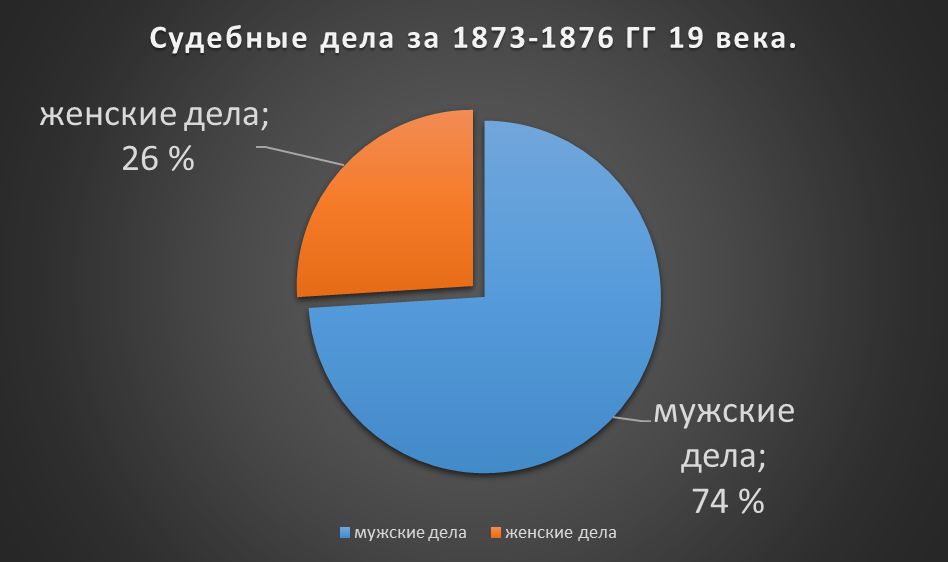 ⃰ Источник: ГАЛО. Записи решений Колыбельского волостного суда Раненбургского уезда Рязанской губернии за 1873-1876 гг. Ф.245, оп.1, д. 42-43.Приложение № 2Соотношение имущественных и неимущественных вопросов в «женских» делах (по материалам Колыбельского волостного суда Раненбургского уезда Рязанской губернии за 1873-1876 гг.)⃰ ⃰ Источник: ГАЛО. Записи решений Колыбельского волостного суда Раненбургского уезда Рязанской губернии за 1873-1876 гг. Ф.245, оп.1, д. 42-43.Приложение №3Соотношение разных категорий имущественных дел с участием женщин(по материалам Колыбельского волостного суда Раненбургского уезда Рязанской губернии за 1873-1876 гг.)⃰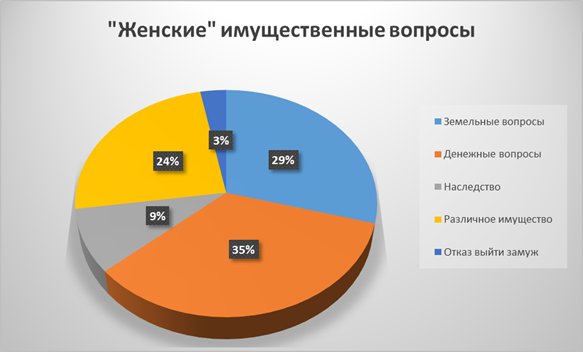 ⃰ Источник: ГАЛО. Записи решений Колыбельского волостного суда Раненбургского уезда Рязанской губернии за 1873-1876 гг. Ф.245, оп.1, д. 42-43.Приложение №4Книги записей решений Колыбельского волостного суда Раненбургского уезда Рязанской губернии за 1874 г. Ф.245, оп. 1, д.42-43.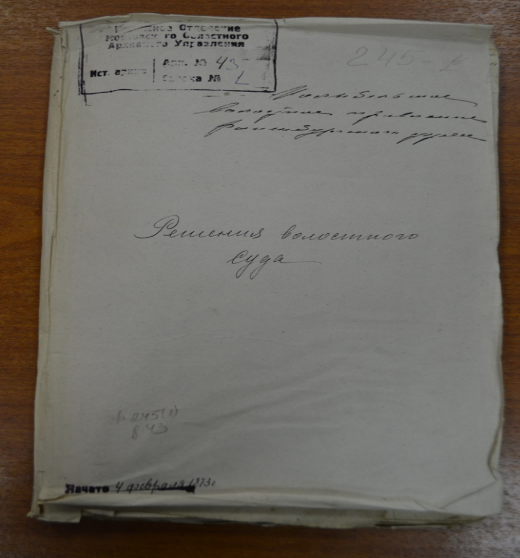 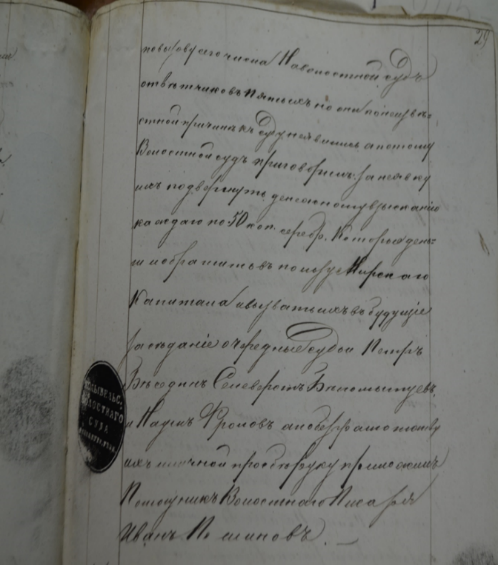 